INDICAÇÃO Nº 7431/2017Indica ao Poder Executivo Municipal que efetue serviços de revitalização de sinalização de solo, no Centro.Excelentíssimo Senhor Prefeito Municipal, Nos termos do Art. 108 do Regimento Interno desta Casa de Leis, dirijo-me a Vossa Excelência para sugerir que, por intermédio do Setor competente, que efetue serviços de revitalização da faixa de pedestres, na Rua Dona Margarida, próximo à residência de número 1941, Centro.Justificativa:Moradores alegam que, devido à sinalização de solo estar apagada, acidentes vêm ocorrendo no cruzamento, principalmente nos horários de entrada e saída da confecção, pedestres pedem a revitalização da faixa.Plenário “Dr. Tancredo Neves”, em 22 de setembro de 2.017.Gustavo Bagnoli-vereador-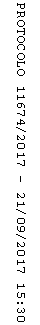 